ТЕХНОЛОГИЧЕСКАЯ КАРТА № 1/ ОСП 2краткосрочной образовательной практики по направленности речевое развитие с помощью мнемотаблиц для детей 5-6 летЕ. Трутнева «Подарки осени»ФИО педагога: Алиева Светлана АлександровнаДолжность: ВоспитательДата разработки: «22» октября 2020 годаТематический план занятийПриложение 1Дидактические материалы (алгоритмы, схемы):(поэтапное фото изготовления или процесса и т.д.)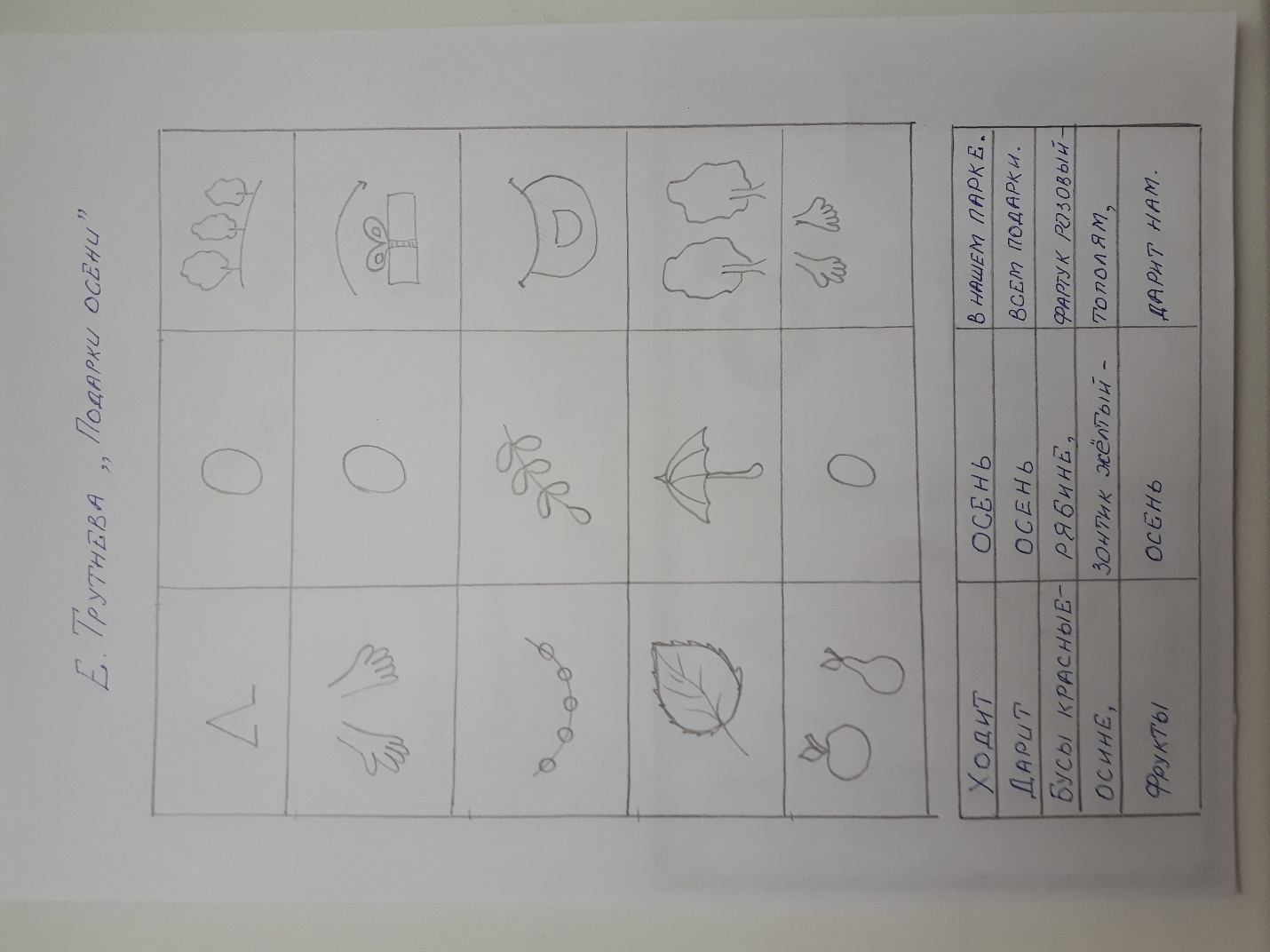 Аннотация для родителей (основная идея доступная для понимания, четко и лаконично формулированная) Как хорошо, когда ребенок знает много стихотворений и с удовольствием их рассказывает. Ведь стихотворные строки расширяют кругозор, способствуют более быстрому обогащению устной речи. Но самое главное – заучивание стихов способствует развитию памяти.Чтобы достигнуть эффективных результатов с детьми старшего дошкольного возраста по развитию связной речи использую метод работы – мнемотехнику.Мнемотехника – это совокупность правил и приемов, облегчающих процесс запоминания словесной информации.Цель КОПВызвать желание запомнить и воспроизвести стихотворный текст, используя мнемотаблицу.Количество занятий КОП, их длительность5 занятий по 25 минут, один раз в неделю.Максимальное количество участников КОП6 - 8 человекПеречень материалов и оборудования для проведения КОПФонограмма П.И. Чайковского «Октябрь» из цикла «Времена года».Магнитофон, аудиозаписи: шум дождя, крик журавлей.Мнемотаблицы (схема для заучивания стихотворения).Картинки осени.Фотопортрет Евгении Федоровны Трутневой.Предполагаемые результаты (умения/навыки, созданный продукт)Дети запоминают стихотворение, используя мнемотаблицу;Развивается память, наглядно-образное мышление, внимание;Желают заучивать стихотворение.Список литературы, использованной при подготовке КОПХудожественная литература Н. Минский «Листопад», Н. Сладков «Осень на пороге».ЗадачиДеятельность педагогаДеятельность детейПредполагаемый результат Тема «Подарки осени» (беседа, просмотр иллюстраций, видео и т.д.)Тема «Подарки осени» (беседа, просмотр иллюстраций, видео и т.д.)Тема «Подарки осени» (беседа, просмотр иллюстраций, видео и т.д.)Тема «Подарки осени» (беседа, просмотр иллюстраций, видео и т.д.)1.Беседа. «Осень»- Закрепить умение выделять характерные приметы осени, узнавать их в стихотворениях, иллюстрациях.-Просмотр картинок об осени. -Чтение художественной литературы об осени.-Знакомство с мнемотаблицей методом заучивания стихотворения.-Овладение способом наглядного моделирования при заучивании стихотворения.-Умение запоминать,высказываться, рассуждать.Процесс деятельностиПроцесс деятельностиПроцесс деятельностиПроцесс деятельности1.Развивать интерес к поэзии, осенним явлениям.- Рассматривание иллюстраций об осени.- Словарная работа: уныло, вянет, моросит.-Наблюдение за осенними явлениями природы.-Развивать выразительность речи, чувство ритма, внимательно слушать сверстника.